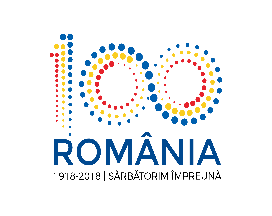 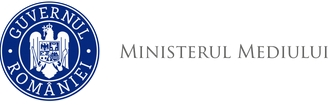                 Agenţia Naţională pentru Protecţia Mediului DECIZIE INIȚIALĂ 13 IULIE 2018Ca urmare a notificării depusă de către: S.C. LUCRĂRI DRUMURI PODURI S.A., cu sediul în municipiul Bistrița, str. Cuza Vodă, nr. 17A, județul Bistrița-Năsăud, privind solicitarea de emitere a avizului de mediu pentru "P.U.Z. – Construire bază de producție, stație de mixturi asfaltice, stație de emulsie bituminoasă, stație de betoane, atelier reparații auto", în localitatea Cociu, extravilan, comuna Șintereag, județul Bistriţa-Năsăud, înregistrată la Agenţia pentru Protecţia Mediului Bistriţa-Năsăud sub nr. 6.840/22.06.2017, ultima completare cu nr. 7.404/09.07.2018,în baza:− H.G. nr. 1000/2012 privind reorganizarea și funcționarea Agenției Naționale pentru Protecția Mediului și a instituțiilor publice aflate în subordinea acesteia;− O.U.G. nr. 195/2005 privind protecţia mediului, modificată, completată şi aprobată prin Legea nr. 265/2006, modificată şi completată cu Ordonanţele de Urgenţă ale Guvernului nr. 114/2007 şi nr. 58/2012, cu Legea 226/2013 privind aprobarea O.U.G. nr. 164/2008 și cu Legea nr. 117/2013 pentru aprobarea O.U.G. nr. 58/2012, pentru modificarea și completarea O.U.G. nr. 195/2005, cu Ordonanţa de Urgenţă a Guvernului nr. 9/30.03.2016 (publicată în M.Of. nr. 258/06.04.2016);− H.G. nr. 1076/2004 privind stabilirea procedurii de realizare a evaluării de mediu pentru planuri și programe, modificată cu H.G. nr. 1000/2012 privind reorganizarea și funcționarea Agenției Naționale pentru Protecția Mediului și a instituțiilor publice aflate în subordinea acesteia,‒ urmare a consultării titularului planului și a autorităților interesate de efectele implementării planului, în cadrul ședinței Comitetului Special Constituit din data de 11.07.2018,  ‒ în urma parcurgerii etapei de încadrare conform prevederilor H.G. nr. 1076/2004 privind stabilirea procedurii de realizare a evaluării de mediu pentru planuri şi programe, ‒ în conformitate cu prevederile art. 5, alin. 3, litera a) și a Anexei 1 – Criterii pentru determinarea efectelor semnificative potențiale asupra mediului din H.G. nr. 1076/2004 privind stabilirea procedurii de realizare a evaluării de mediu pentru planuri şi programe, ‒ urmare a informării publicului prin anunţuri repetate şi în lipsa oricărui comentariu din partea publicului, AGENŢIA PENTRU PROTECŢIA MEDIULUI BISTRIŢA-NĂSĂUDdecide:P.U.Z. – Construire bază de producție, stație de mixturi asfaltice, stație de emulsie bituminoasă, stație de betoane, atelier reparații auto, în localitatea Cociu, extravilan, comuna Șintereag, județul Bistrița-Năsăud, titular: S.C. LUCRĂRI DRUMURI PODURI S.A., cu sediul în municipiul Bistrița, str. Cuza Vodă, nr. 17A, județul Bistrița-Năsăud, nu necesită evaluare de mediu, nu necesită evaluare adecvată și se va supune adoptării fără aviz de mediu.Motivele care au stat la baza luării deciziei etapei de încadrare (luând în considerare criteriile prevăzute în anexa 1 a H.G. nr.1076/2004):Decizia luată are la bază documentația și completările depuse, consultarea membrilor comitetului special constituit (C.S.C.) și criteriile pentru determinarea efectelor semnificatice potențiale asupra mediului din Anexa I la H.G. nr. 1076/2004, astfel:I. Caracteristicile planurilor şi programelor cu privire, în special, la: a) gradul în care planul sau programul creează un cadru pentru proiecte şi alte activităţi viitoare fie în ceea ce priveşte amplasamentul, natura, mărimea şi condiţiile de funcţionare, fie în privinţa alocării resurselor:Planul urbanistic zonal propus creează cadrul pentru trecerea terenului în intravilan, în vederea construirii unei baze de producție cu funcțiunile conexe necesare și promovează investițiile de dezvoltare durabilă a zonei studiate, asigurând:         ‒ corelarea programelor de dezvoltare urbană a zonei cu Planul Urbanistic General al comunei Șintereag;         ‒  un cadru pentru proiecte și alte activități viitoare. b) gradul în care planul sau programul influenţează alte planuri şi programe, inclusiv pe cele în care se integrează sau care derivă din ele:         ‒ conform documentației și a completărilor depuse, planul propus respectă condițiile din Regulamentul Local de Urbanism aferent P.U.G.-ului comunei Șintereag cu privire la parcelarea terenurilor, amplasarea și retragerea construcțiilor, asigurarea acceselor și parcărilor, echiparea tehnico-edilitară, realizare perdea vegetală perimetrală de protecție, ș.a.;          ‒  în zonă nu există studii de urbanism recente, iar modificările propuse nu conduc la posibilitatea apariţiei de efecte semnificative asupra mediului şi nu influenţează alte planuri şi programe;         ‒ Planul Urbanistic Zonal se elaborează pentru modificarea prevederilor din PUG cu privire la suprafața de 40.000 m2, celelalte reglementări rămânând neschimbate;         ‒  în prezent parcela, cu funcțiunea actuală de teren curți construcții și teren arabil, este situată în extravilanul localității, pentru care nu există reglementări urbanistice;         ‒ prin P.U.Z.- ul analizat se propun următoarele:     ‒ stabilirea funcţiunii zonei, realizarea unei subzone destinată activităților industriale cu regimuri de construire discontinuu în clădiri de tip hală și funcțiuni complementare (accese aferente, lucrări tehnico-edilitare, servicii compatibile zonei);      ‒ precizarea regimului de înălţime şi a indicatorilor privind utilizarea terenului (POT maxim 50%, CUT maxim 1,00);     ‒ aliniamente obligatorii, distanţe de retragere de la aliniament;      ‒ echiparea edilitară a amplasamentului;      ‒ reguli cu privire la amplasarea instalațiilor și construcțiilor față de parcelele învecinate şi realizarea împrejmuirii;      ‒ reguli cu privire la păstrarea integrităţii mediului;            ‒ amplasamentul nu este situat în zonă de protecţie specială sau în arie în care standardele de calitate ale mediului, stabilite de legislaţie, au fost depăşite;          ‒ proiectul propus nu conduce la posibilitatea apariţiei de efecte semnificative asupra mediului şi nu influenţează alte planuri şi programe;          ‒ terenul studiat nu este expus riscurilor naturale (fenomene de instabilitate, inundabilitate).  c) relevanţa planului sau programului în/pentru integrarea consideraţiilor de mediu, mai ales din perspectiva promovării dezvoltării durabile:Planul integrează considerentele de mediu în perspectiva promovării dezvoltării durabile.S-a studiat terenul cu suprafața de 40.000 m2, pentru care se propune:‒ încadrarea terenului într-o nouă funcțiune, conformă cu destinația de bază de producție: "Unități industriale" – subzona activităților industriale cu regimuri de construire discontinuu în clădiri de tip hală și funciuni complementare (accese aferente, lucrări tehnico-edilitare, servicii compatibile zonei);‒ realizarea unui ansamblu industrial care cuprinde:     ‒ o stație de preparare a mixturilor asfaltice;     ‒ o stație de preparare a betoanelor;      ‒ o stație de preparare a emulsiilor bituminoase;     ‒ o zonă cu funcțiuni conexe pentru baza de producție: atelier de reparații auot, laborator, birouri, platfome de spălare pentru mijloacele de transport din parcul auto;     ‒ funcțiuni complementare: circulații auto, infrastructură tehnico-edilitară;‒ amenajarea de zone verzi (cu rol ornamental și sanitar): propus peluze înierbate și arbuști ornamentali, delimitate prin bordurare, perdea vegetală perimetrală cu arbori din specii care se pretează pentru zone industriale;‒ reglementarea indicatorilor urbanistici asupra terenlui studiat și a posibilităților de construire, dezvoltare și mentenanță ale acestora;‒ propunerea controlului asupra fondului construit (prin reglementări de intervenție legale până la actualizarea P.U.G.) și evitarea realizării construcțiilor în afara legii;‒ următorul  bilanț teritorial pentru zona studiată: suprafaţă teren – 40.000 m2, cu următoarea structură, conform extras CF:     - teren curți construcții – 34.623 m2 …………………………………………………………..  86,56%;     - teren agricol – 5.377 m2 ……………………………………………………………………… 13,44% 	Pentru suprafața de 34.623 m2, cu destinația actuală de curți construcții, se propune:     - suprafață construită Sc = 2.026 m2 ………………………………………………………….  5,06%;     - suprafață betonată/asfaltată S = 20.216 m2 ………………………………………….……  50,54%;     - suprafață platformă agregate S = 4.845 m2 ………………………………………….……  12,11%;     - curte înierbată și amenajată S = 7.536 m2 …………………………….………….……….. 18,85%.	Suprafața totală de zonă verde de protecție și ornamentală pe amplasamentul studiat va fi de 12.913 m2, reprezentând teren arabil 5.377 m2  și  curte înierbată amenajată 7.536 m2.d) problemele de mediu relevante pentru plan sau program: Factorul de mediu apă: ‒ alimentarea cu apă tehnologică (apa înglobată în beton, emulsii, apă pentru spălare malaxor stație betoane, apă spălare automalaxoare pentru transport beton, etc.) și menajeră se va realiza prin extinderea rețelei de alimentare cu apă existentă în zonă, iar în situația în care nu se va putea extinde rețeaua, se vor utiliza puțurile existente pe amplasament.În circuitul tehnologic, un anumit procent din necesar îl constituie debitul de ape pluviale decantate, care prin pompare va fi reutilizat în procesul de preparare al betoanelor.          ‒ evacuare ape uzate:     - apele uzate menajere sunt evacuate în bazin vidanjabil,     - apele pluviale (potențial curate) sunt colectate de pe platforme și dirijate către bazinul de retenție, cele impurificate sunt evacuate după ce sunt trecute prin deznisipatoare și separator de hidrocarburi;     - apele tehnologice rezultate din activitatea specifică (spălare platforme,malaxor, automalaxoare) se colecteaza într-un decantor de unde, după decantare (cca 12 ore), apa decantată (cca. 80% din restituții) este utilizată în procesul de preparare a betoanelor.	Factorul de mediu aer: principalele surse de poluare a aerului sunt instalațiile tehnologice de pe amplasament, traficul auto și arderea combustibilului pentru încălzire, dar prin măsurile propuse, efectele nu vor fi semnificative. Instalațiile tehnologice care se vor amplasa în baza de producție vor fi acreditate conform prevederilor U.E. și cerficate pentru funcționare pe plan national. Mijloacele de transport utilizate vor respecta limita de emisie stabilită de legislația în vigoare, pentru reducerea emisiilor de noxe în atmosferă;		Factorul de mediu sol: poate fi afectat prin depozitări necontrolate de deșeuri sau utilizarea de mijloace auto neconforme. Se vor respecta măsurile necesare privind modul de depozitare pentru toate categoriile de deșeuri generate și mijloacele de transport utilizate vor fi întreținute corespunzător, pentru evitarea scurgerilor accidentale de produse.Planul nu va avea efecte negative asupra mediului.Zona studiată prin PUZ și numărul populației posibil să fie afectată sunt restrânse.e) relevanţa planului sau programului pentru implementarea legislaţiei naţionale şi comunitare de mediu (de ex. planurile şi programele legate de gospodărirea deşeurilor sau de gospodărirea apelor): analiza solicitării s-a făcut în baza prevederilor legale în vigoare, s-au luat în considerare:‒ Directiva Parlamentului European și a Consiliului 2001/42/EC privind evaluarea anumitor planuri și programe asupra mediului;‒ H.G. nr. 1076/2004 , privind stabilirea procedurii de realizare a evaluării de mediu pentru planuri şi programe, cu modificările și completările ulterioare.2. Caracteristicile efectelor şi ale zonei posibil a fi afectate cu privire, în special, la: a) probabilitatea, durata, frecvenţa şi reversibilitatea efectelor: în condiţiile în care implementarea se va face cu respectarea legislației de mediu în vigoare, nu se identifică efecte negative asupra factorilor de mediu.b) natura cumulativă a efectelor:  P.U.Z.-ul propus nu generează efecte negative asupra altor planuri și programe, efectul cumulativ este nesemnificativ, iar impactul asupra factorului uman/social este unul pozitiv;c) natura transfrontieră a efectelor: nu este cazul. d) riscul pentru sănătatea umană sau pentru mediu (de exemplu, datorită accidentelor): planul nu constituie un risc pentru mediu sau sănătate; e) mărimea şi spaţialitatea efectelor (zona geografică şi mărimea populaţiei potenţial afectate):  lucrările propuse pe suprafața de teren studiată, în cadrul amplasamentului de 40.000 m2, nu sunt de anvergură, iar numărul persoanelor potențial afectate este redus;f) valoarea şi vulnerabilitatea arealului posibil a fi afectat, date de:          (i) caracteristicile naturale speciale sau patrimoniul cultural: nu este cazul.         (ii) depăşirea standardelor sau a valorilor limită de calitate a mediului: nu este cazul.          (iii) folosirea terenului în mod intensiv: nu este cazul. g) efectele asupra zonelor sau peisajelor care au un statut de protejare recunoscut pe plan naţional, comunitar sau internaţional: terenul studiat este amplasat în afara ariilor naturale protejate. Obligațiile titularului:       ‒ Respectarea legislației de mediu în vigoare.      ‒ Respectarea legislației din domeniul gestionarii deșeurilor atât în faza de construire cât și în faza de funcționare.      ‒ Să supună procedurii de adoptare planul și orice modificare a acestuia, numai în forma avizată de autoritatea competentă de protecția mediului.      ‒ Să notifice A.P.M. Bistrița-Năsăud în situația în care intervin modificări de fond ale datelor care au stat la baza emiterii prezentei decizii.Informarea și participarea publicului la procedura de evaluare de mediu:         Anunțuri publice privind depunerea notificării, apărute în cotidianul ”Mesagerul” din 22.06.2018 și 25.06.2018;A.P.M. Bistriţa-Năsăud a asigurat accesul liber al publicului la informații prin:        Anunț public privind depunerea notificării, apărut pe site-ul A.P.M. Bistrița-Năsăud la 22.06.2018.        Documentația depusă și completările ulterioare au fost accesibile publicului spre consultare pe toată durata derulării procedurii, la sediul A.P.M. Bistriţa-Năsăud și la sediul titularului.Prezenta decizie este valabilă pe toată durata implementării planului, dacǎ nu intervin modificǎri ale acestuia. Pentru obţinerea autorizaţiei de construire a obiectivelor prevăzute se va urma procedura de reglementare conform Ordinului MMP nr. 135/2010 pentru aprobarea Metodologiei de aplicare a evaluării impactului asupra mediului pentru proiecte publice şi private.Prezenta decizie poate fi contestată în conformitate cu prevederile Legii contenciosului administrativ nr. 554/2004, cu modificările şi completările ulterioare.DIRECTOR EXECUTIV,                                                                ȘEF SERVICIU 							   AVIZE, ACORDURI, AUTORIZAȚII                                                                                                                                                                                  biolog-chimist Sever Ioan ROMAN                                                                                                           ing.  Marinela  Suciu                                                                                                                     ÎNTOCMIT,                                                                                                             ing. Georgeta CosmaAgenţia pentru Protecţia Mediului Bistrița-Năsăud